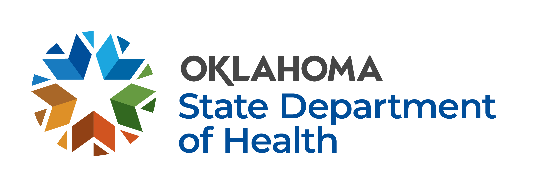 ROUTINEANIMAL BITE INVESTIGATION FORMINITIAL CALL INFORMATIONDate of Call:     		County Health Dept. Contacted:     	Name of Original Caller:     		Contact Phone# for Caller:     	Caller Associated with:	Physician/physician’s office	Animal Control/Law Enforcement 	Veterinarian/vet clinicPrivate Citizen 	Sanitarian/Co. Health Dept.	Other:     	VICTIM INFORMATIONName of Bite Victim:     		Age:     	 	Gender:   M   FParent or Guardian:  (if < 18 years old)     	Address of Victim:     	City:     	County:     	 State:     	Zip Code:     	Home Phone:      	 Work Phone:      	What is the relationship of the bite victim, if any, to the animal’s owner? Relative - Lives at same address?  YES   NO Friend / Roommate - Lives at same address?   YES   NO Neighbor 	 Work Associate 	 No Association	 None Listed / Other    	Name of Health Care Professional Who Examined and Initially Treated Bite Wound(s):	     (First)	 (Last)	 (Degree or Title)Hosp. / Clinic Address:     	Office Phone:      	  After Hours Phone:     	Has health care provider already made recommendations for rabies post-exposure prophylaxis (PEP)?     YES    NOBITE DETAILSDate Bite Occurred:      	Approx. Time:     	   AM   PMPlace / Address Where Bite Occurred:       	City/State/Zip:     	 County:     	Description of Bite Wound (# of bites, location on body, severity…):     	Situation That Resulted in Bite:    PROVOKED    UNPROVOKED    UNABLE TO TELLBriefly describe circumstances leading to bite:     	List any witnesses to the bite:     	ANIMAL INFORMATIONBiting animal was:	 a single, identifiable animal	 one of a pack or litter, not individually identifiableSpecies: ☐ Dog ☐ Cat ☐ Ferret   Breed / Color / Other description:     	Gender:	  Male	 Female	Approx. age of animal, if known:     		Neutered:   Yes	  NoDoes animal have a known owner or keeper?     Yes    No     If yes, 	Name:      	 Ph: Home     	 Work:     		Address/City/State/Zip:     	     Directions to Address:     	Has the animal been examined by a vet since the bit occurred?    Yes	(Date Seen:    	 )    No	Veterinarian (if different from above):     	  Ph:     		Animal’s Health Status (per vet): 	Healthy, no compatible symptoms with rabies infection		Some health problems, no compatible symptoms with rabies infection		Unhealthy, symptoms compatible with rabies infectionRabies Immunization Status:      	  Currently vaccinated       Not vaccinated       Vaccination status unknown	Date of last rabies vaccination:     	  Type of Vaccine:      		   1 yr   3 yr	Veterinarian (if different from above):     	  Ph:     	           	Next most recent rabies vacc. date (if given):      	  Type of Vacc:      		   1 yr   3 yrWhat was animal’s behavior at the time of the bite?     NORMAL    ABNORMAL    UNKNOWN         If abnormal, describe:      	CASE DISPOSITION / RECOMMENDATION  30 Day Rabies Observation Period at Veterinary Clinic or Approved Facility 	Quarantine Order Required?     YES     NO	Supervising Veterinarian:     	 Ph:     		Scheduled Release Date:     		Status Upon Release:     	  Animal Euthanized / Submitted for Rabies Testing	Date of Euthanasia:     		Result of FA Test:      	  Animal Not Available for Observation or Testing AND/OR	Rabies PEP received by bite victim?     YES    NO	Consulting or Treating Physician:     	 Ph:     		Address:     	  Other Outcome / Recommendations:      	INVESTIGATOR Case Investigated By (print name):      	Agency / Health Dept.:     	Signature of Investigator:     	                               _________________________________ 	 Date:     	___________________             Comments:     	  10 Day Home Quarantine Permissible             Description of Confinement Used:     		Scheduled Release Date:     	      Verification of healthy status upon release by:     	